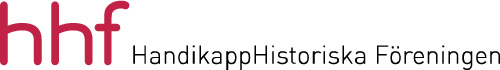 Verksamhetsplan 2018 2018 har föreningen just firat sina första 30 år. Nu ska vi påbörja arbetet med de kommande 30 åren. Det kommer att ske i en tid då föreningen måste fundera igenom arbetsformerna och finansieringen för föreningen. Vi måste också utveckla de informationsplattformar vi vill vara på. Vi vet också att den styrelse som nu ska arbeta med detta till stora delar kommer att vara ny eller relativt ny. Det ger givetvis förutsättningar för förändringar liksom att föreningen har en hyfsad kassa med våra mått mätt. Ett spännande och förväntansfullt år ligger framför oss.StyrelsemötenStyrelsen beräknas sammanträda vid sju tillfällen under året; 4 gånger under våren och 3 under hösten. Däremellan arbetar de arbetsgrupper som tillsatts av styrelsen.HandikappHistoriska Föreningens årsmöte genomförs fredagen den 20 april på ABF-huset i Stockholm.SeminarierI anslutning till årsmötet genomförs traditionsenligt ett seminarium.  Seminariet 2017 kommer att handla om ”Hur bevarar vi vårt kulturarv – t ex de dövas och hörselskadades historia”. Minst ett seminarium under hösten 2017 planeras men ämnet för detta är ännu inte fastlagt.Information/kommunikationStyrelsen avser att under verksamhetsåret fortsätta utveckla medlemsbladet, webb-platsen, medlemsvärvning. StadgarFöreningens stadgar har inte reviderats sedan 2006. Detta har uppmärksammats de senaste verksamhetsplanerna men inget arbete har gjorts. Under året ska styrelsen se om det finns behov av uppdatering av stadgarna. Målet är att till årsmötet 2018 ha förslag till nödvändiga förändringar.EkonomiStyrelsen ska under verksamhetsåret fortsätta att intensifiera arbetet med att förstärka föreningens ekonomi.Budget för 2018 se bilaga.AdministrationEtt nytt medlemsregister upphandlades under 2015 och under 2016 – 2017 har fortsatt utveckling av registerhanteringen skett. Trots detta behöver vi fortsätta utvecklingsarbetet.Arbete måste också läggas på att försöka ordna en fast lokal för föreningen samt helst också någon form av kansliresurs. Här ska vi se om vi kan hitta samverkan med medlemsförbund eller ett museum.SamverkanFöreningen måste utveckla samarbetsformerna med forskare och forskarinstitutioner men också med medlemmarna generellt. 
Projekt
Föreningen har de senaste åren inte drivit något större projekt även om idéer funnits och projekt har delvis planerats så har vi inte kommit igång med dessa projekt. Exempel på sådana projekt är exempelvis att i samarbete med FQ, Forum – Kvinnor och Funktionshinder arbeta fram och inlämna en projektansökan om Enskilda kvinnors kamp i funktionshinderrörelsen. Ett annat projekt handlar om att beskriva svenska funktionshinderrörelsens roll och funktion i framtagandet av FN:s konvention om mänskliga rättigheter för personer med funktionsnedsättning. Ytterligare ett aktuellt projekt är ett projekt som ska ta fram ett nytt utbildningsmaterial.Ambitionen är att få åtminstone ett projekt i gång innan årets slut.Stockholm 6 mars 2018Jan-Peter StrömgrenOrdförande